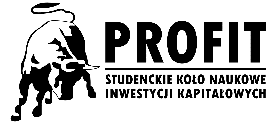 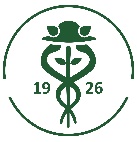 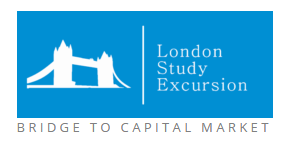 Application Form 2017Participant Application FormPoczątek formularzaPERSONAL INFORMATIONLANGUAGE ABILITIES(please use  a scale:  1 = basic, 5 = fluent and also inform us about certificates)EDUCATIONUNIVERSITY #1UNIVERSITY #2WORK EXPERIENCEOTHERSPLEASE LIST ANY OTHER COURSES, SCOLARSHIPS,CASE STUDIES, CONFERENCES YOU HAVE ATTENDEDADDITIONAL INFORMATION
 (please list maximum 3)PERSONAL INTERESTS 
(please list maximum 3)Why are you interested in London Study Excursion program? 
What are your expectations with regard to London Study Excursion?
 (maximum 250 words)Do you have any international experience?
 (student exchanges, scholarships, international internships...)
(maximum 250 words) Let us know how you get to know about London Study Excursion?Dół formularzaName and surname: *Date of birth: *       (ex. 21.01.1988) Residence: * E-mail: *Contact number: *SPEAKING/ WRITING / READINGEnglish     (ex. 5/3/4)Germanother:other:UniversityFacultyMajorSpecializationStart date - end date   (ex. 01.09.2016 - 30.06.2017)UniversityFacultyMajorSpecializationStart date - end date  (ex.01.09.2016 - 30.06.2017)Company nameJob descriptionStart date - end date#1#2#3#4 Friend
 Facebook
 Posters
 LSE Partners
 LSE alumni
 OtherHave you already applied for London Study Excursion?YES   NOAre you planning an application for a job/ an internship in London?YES   NO